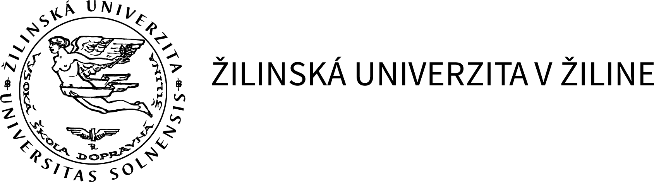 D o d a t o k  č. 4k Smernici č. 108Štipendijný poriadokSpracovateľ: oddelenie pre vzdelávanieŽilina, marec 2021Článok 1 Úvodné ustanoveniaÚčelom tohto dodatku je úprava Smernice č. 108  Štipendijný poriadok  v súlade so zmenou zákona č. 131/2002 Z.z. o vysokých školách a o zmene a doplnení niektorých zákonov v znení neskorších predpisov, a to doplnenie  § 96b Tehotenské štipendium z prostriedkov štátneho rozpočtu.Článok 2Predmet dodatkuSmernica č. 108 Štipendijný poriadok (ďalej len „Smernica“) sa mení týmto Dodatkom č. 4 nasledovne:V článku 1 ods. 3 sa vkladá písm. „e. tehotenské štipendium z prostriedkov štátneho rozpočtu podľa § 96b zákona o VŠ“.V článku 1 ods. 4 sa veta „Štipendium podľa bodu 3 písm. a) tohto článku je vyplácané ako mesačná finančná čiastka, vyplácaná počas stanoveného časového obdobia v rámci jedného akademického roka“ nahrádza vetou: „Štipendiá podľa bodu 3 písm. a) a e) tohto článku sú vyplácané ako mesačná finančná čiastka, vyplácaná počas stanoveného časového obdobia v rámci jedného akademického roka“.V článku 2 ods. 1 sa písm. „d)“ nahrádza písm. „e)“.V článku 2 ods. 4  sa za písm. d) dopĺňa „ a e)“.Za článok 3 sa vkladá nový článok 4 „Tehotenské štipendium z prostriedkov štátneho rozpočtu“:  Článok 4Tehotenské štipendium z prostriedkov štátneho rozpočtuTehotnej študentke, ktorá má trvalý pobyt v Slovenskej republike a nemá nárok na výplatu tehotenského, sa v období od začiatku 27. týždňa pred očakávaným dňom pôrodu určeným lekárom priznáva tehotenské štipendium, najmä na účel pokrytia zvýšených výdavkov spojených so zdravotným stavom študentky, špeciálnymi materiálnymi potrebami a s prípravou na narodenie dieťaťa. Na tehotenské štipendium má študentka právny nárok.Za študentku sa na účely tehotenského štipendia považuje aj osoba, ktorej bolo štúdium prerušené z dôvodu tehotenstva.Výška tehotenského štipendia je 200 eur mesačne. (Vláda môže ustanoviť nariadením inú výšku tehotenského štipendia; výška tehotenského štipendia uvedená v prvej vete stráca platnosť ustanovením jej výšky nariadením).Tehotenské štipendium sa priznáva na základe písomnej žiadosti študentky (viď Príloha č. 2), ktorej prílohou je lekárske potvrdenie o tom, že začal 27. týždeň pred očakávaným dňom pôrodu určeným lekárom a potvrdenie Sociálnej poisťovne o tom, že jej nevznikol nárok na výplatu tehotenského. Žiadosť s potvrdeniami študentka doručí na rektorát UNIZA, oddelenie pre vzdelávanie, referát sociálnych štipendií.O priznaní tehotenského štipendia rozhoduje rektor.Tehotenské štipendium sa priznáva od prvého dňa kalendárneho mesiaca, v ktorom bola podaná žiadosť.Ak podmienky na poskytnutie tehotenského štipendia boli splnené len za časť kalendárneho mesiaca, v ktorom bola žiadosť doručená, tehotenské štipendium patrí za celý kalendárny mesiac. Tehotenské štipendium sa poskytuje aj za mesiace júl a august.UNIZA poskytuje tehotenské štipendium v mesačnej výške najneskôr desiaty deň príslušného kalendárneho mesiaca na bankový účet vedený v Slovenskej republike, ktorého číslo uvedie študentka v žiadosti o priznanie tehotenského štipendia.Nárok na tehotenské štipendium zaniká: vznikom nároku na výplatu rodičovského príspevku po narodení dieťaťa na dieťa, na ktoré študentka poberá tehotenské štipendium,vznikom nároku na výplatu tehotenského,skončením tehotenstva aleboskončením štúdia.Študentka oznámi na rektorát UNIZA, oddelenie pre vzdelávanie, referát sociálnych štipendií skutočnosť podľa odseku 9 písm. a), b) alebo písm. c) do desiatich pracovných dní odo dňa, kedy nastala. Osoba, ktorej bolo za rovnaké obdobie poskytnuté tehotenské štipendium a vyplatené tehotenské, je povinná vrátiť UNIZA poskytnuté tehotenské štipendium za príslušné obdobie.Na účely preukazovania nároku podľa odseku 1, zisťovania, preverovania a kontroly správneho postupu preukazovania nároku na tehotenské štipendium, ochrany a domáhania sa práv študentky a UNIZA je UNIZA oprávnená spracúvať osobné údaje študentky v rozsahu potrebnom na rozhodnutie o priznaní tehotenského štipendia. UNIZA je na tieto účely oprávnená aj bez súhlasu dotknutej osoby získavať jej osobné údaje kopírovaním, skenovaním alebo iným zaznamenávaním úradných dokladov na nosič informácií v rozsahu nevyhnutnom na dosiahnutie účelu spracúvania.Doterajšie články 4, 5, 6, 7, 8 a 9 sa označujú ako články 5, 6, 7, 8, 9 a 10.Podľa nového číslovania sa v článku 5 ods. 6 v druhej a štvrtej vete slová  „čl. 4“ nahrádzajú slovami „čl. 5“. Podľa nového číslovania v  článku 5 ods. 17 sa za slovo „Príloha“ vkladá „č.1“.Článok 3Záverečné ustanoveniaOstatné ustanovenia Smernice č. 108 Štipendijný poriadok, ktoré nie sú dotknuté týmto  dodatkom, ostávajú v platnosti v pôvodnom znení.Tento Dodatok č. 4 nadobúda platnosť  dňom jeho schválenia Akademickým senátom       Žilinskej univerzity v Žiline, t.j. dňom 29. 3. 2021 a účinnosť dňom 1. 4. 2021. V Žiline dňa  29. 3. 2021	doc. Ing. Norbert Adamko, PhD.                              prof. Ing. Jozef Jandačka, PhD.predseda Akademického senátu  UNIZA                                             rektor